PINTE OS DESENHOS E LIGUE-OS AS PALAVRAS.ESCOLADATADATA____ /____ / ________ /____ / ________ /____ / ____ALUNOPROFESSORAPROFESSORAANOANOTURMAÍNDIO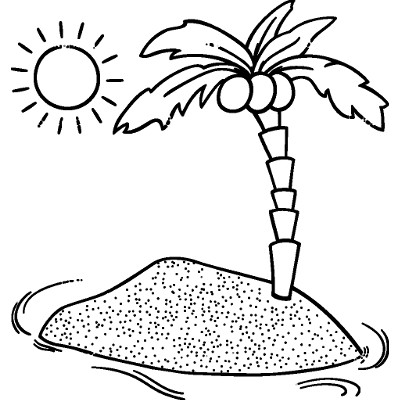 IATE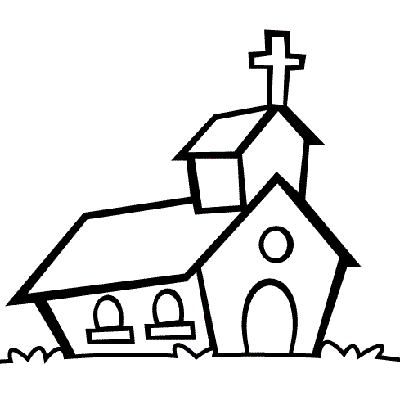 OI-IO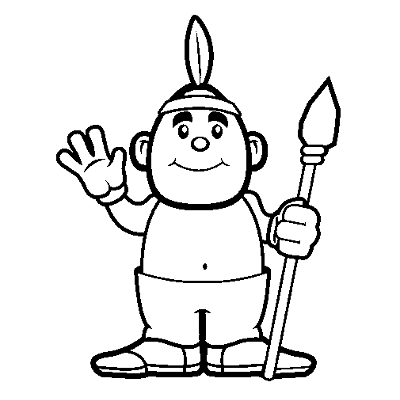 IMÃ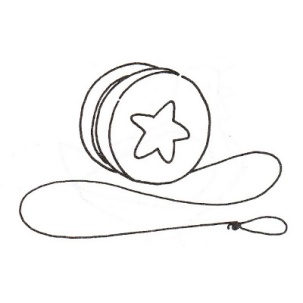 IGREJA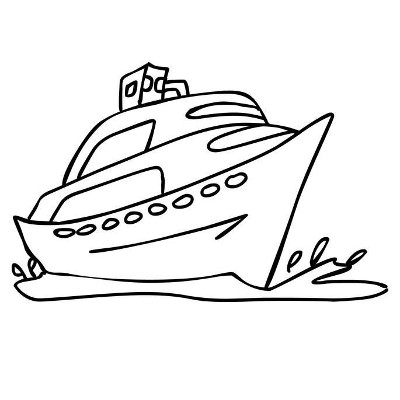 ILHA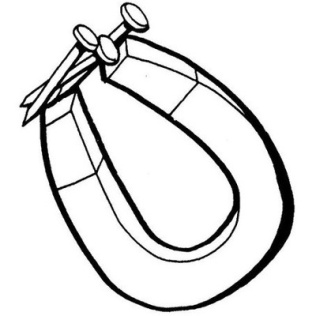 